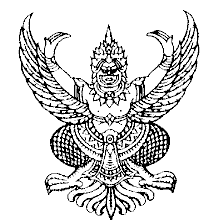   ประกาศโรงเรียนทีโอเอ  วิทยา  (เทศบาล  ๑ วัดคำสายทอง)เรื่อง  การรับสมัครนักเรียนระดับชั้นอนุบาล ๑ ,ชั้นประถมศึกษาปีที่ ๑ ชั้นมัธยมศึกษาปีที่ ๑  และชั้นมัธยมศึกษาปีที่  ๔  ปีการศึกษา ๒๕๖4        - - - - - - - - - - - - - - - - - - - - - - - -  - - - - - - - - - - - - - - - - - - - - - - - - - - - - - - - -    ด้วย โรงเรียนทีโอเอวิทยา  (เทศบาล ๑ วัดคำสายทอง) สังกัดกองการศึกษาเทศบาลเมืองมุกดาหาร เปิดรับสมัครนักเรียนเพื่อเข้าเรียนในระดับชั้นอนุบาล ๑ ชั้นประถมศึกษาปีที่ ๑  ชั้นมัธยมศึกษาปีที่ ๑  และชั้นมัธยมศึกษาปีที่  ๔  ปีการศึกษา ๒๕๖4  ดังรายละเอียดต่อไปนี้ระดับชั้นอนุบาล ๑  (อนุบาล ๓ ปี)	๑. จำนวนรับสมัคร    ๙๐   คน	๒. คุณสมบัติ	    ๒.๑ อายุครบ ๓ ปี  (เกิดตั้งแต่วันที่  ๑๖  พฤษภาคม  ๒๕60 – ๑๖  พฤษภาคม  ๒๕61)	   	    ๒.๒ เด็กที่มีภูมิลำเนาตามทะเบียนบ้านในเขตเทศบาลเมืองมุกดาหาร หรือนอกเขตเทศบาลที่มีผู้ปกครองมีภูมิลำเนาตามทะเบียนบ้านในเขตเทศบาลเมืองมุกดาหาร	    2.3 เด็กมีภูมิลำเนานอกเขตเทศบาลเมืองมุกดาหาร	๓.  หลักฐานการสมัคร		๓.๑  ใบสมัครของโรงเรียน		๓.๒  รูปถ่าย  ขนาด  ๒  นิ้ว  จำนวน  ๑  รูป		๓.๓  สูติบัตรฉบับจริง  และฉบับถ่ายสำเนาเอกสาร  จำนวน  ๑  ฉบับ  (นักเรียน)		๓.๔  ทะเบียนบ้านฉบับเจ้าบ้านและถ่ายสำเนาเอกสาร  จำนวน  ๑  ฉบับ  (นักเรียน,บิดาและมารดา)		๓.๕  สำเนาบัตรประจำตัวประชาชน  บิดาและมารดา  คนละ  ๑  ฉบับ	๔.  รับสมัคร  รับสมัครตั้งแต่วันที่  1 - 5 มีนาคม 2564  เวลา 08.30 – 16.30 น.  ไม่เว้นวันหยุดราชการ ณ  ห้องธุรการ  โรงเรียนทีโอเอวิทยา  (เทศบาล  ๑  วัดคำสายทอง)  อาคาร  ๒  ชั้น  ๑	5.   จับลาก วันที่ 26  มีนาคม  2563 เวลา 09.00 น.	6.  ประกาศผลและรายงานตัวนักเรียนจับฉลาก  ภายในวันที่ 26  มีนาคม  ๒๕๖4  ณ  โรงเรียนทีโอเอวิทยา  (เทศบาล  ๑  วัดคำสายทอง)	7.  มอบตัว วันเสาร์ที่ 3  เมษายน 2564 เวลา 09.00 – 16.30 น. ณ  โรงเรียนทีโอเอวิทยา  (เทศบาล ๑  วัดคำสายทอง)	8.  หลักเกณฑ์ในการพิจารณาคัดเลือก		จะพิจารณาเด็กในเขตเทศบาลเมืองมุกดาหารเข้าเรียนชั้นอนุบาล ๑ (ข้อ 2.2) หากจำนวนนักเรียนยังไม่ครบ  ๙๐  คน  จะพิจารณาเด็กที่อยู่นอกเขตเทศบาลเมืองมุกดาหาร  (ข้อ2.3)  หากเกินจำนวนที่ประกาศรับสมัครจะทำการจับสลาก วันที่ 26  มีนาคม  2564 และหากไม่เกินจำนวนที่ประกาศรับสมัครจะรับเข้าเรียนทั้งหมดโดยไม่มีการจับฉลากในวันดังกล่าว						ระดับชั้นประถมศึกษาปีที่  ๑	๑.  จำนวนรับสมัคร  ๑๐๕  คน	๒.  คุณสมบัติ  อายุ  ๖ – ๗  ปี  		2.1 เด็กที่มีอายุย่างเข้าปีที่ 7 ปี  (เกิดปี พ.ศ. 2557 ขึ้นไป)	2.2 เด็กที่เกิด  วันที่  ๑๖  พฤษภาคม  ๒๕57  - วันที่  ๑๖  พฤษภาคม  ๒๕58  								-2-							๓.  หลักฐานการสมัคร  ๓.๑  ใบสมัครของโรงเรียน		๓.๒  รูปถ่าย  ขนาด  ๒  นิ้ว  จำนวน  ๑  รูป		๓.๓  สูติบัตรฉบับจริง  และฉบับถ่ายสำเนาเอกสาร  จำนวน  ๑  ฉบับ  (นักเรียน)		๓.๔  ทะเบียนบ้านฉบับเจ้าบ้านและถ่ายสำเนาเอกสาร  จำนวน  ๑  ฉบับ  (นักเรียน,บิดาและมารดา)		๓.๕  สำเนาบัตรประจำตัวประชาชน  บิดาและมารดา  คนละ  ๑  ฉบับ	๔.  รับสมัคร  รับสมัครตั้งแต่วันที่  8 - 12  มีนาคม  2564 เวลา 08.30-16.30  น. ไม่เว้นวันหยุดราชการ  ณ  ห้องธุรการ  โรงเรียนทีโอเอวิทยา  (เทศบาล  ๑  วัดคำสายทอง)  อาคาร  ๒  ชั้น  ๑	5.  จับฉลาก วันที่ 2  เมษายน  2564  เวลา 09.00 น.  โรงเรียนทีโอเอวิทยา  (เทศบาล  ๑ วัดคำสายทอง)  อาคาร  ๒  ชั้น  ๑	6.  ประกาศผลและรายงานตัวนักเรียน จับฉลาก วันที่ 2  เมษายน 2564 ณ  โรงเรียนทีโอเอวิทยา  (เทศบาล  ๑  วัดคำสายทอง)	7.  มอบตัว  วันเสาร์ที่ 3  เมษายน  ๒๕๖4  เวลา  ๐๙.๐๐ - ๑๖.๓๐  น.  ณ  โรงเรียนทีโอเอวิทยา (เทศบาล ๑  วัดคำสายทอง)	8.  หลักเกณฑ์ในการพิจารณาคัดเลือก		จะพิจารณาเด็กในเขตเทศบาลเมืองมุกดาหารเข้าเรียนชั้นประถมศึกษาปีที่  ๑  หากจำนวนนักเรียนยังไม่ครบ  ๑๐๕  คน  จะพิจารณาเด็กที่อยู่นอกเขตเทศบาลเมืองมุกดาหาร  หากเกินจำนวนที่ประกาศรับสมัครจะทำการจับสลากในวันที่  2  เมษายน  2564 ระดับชั้นมัธยมศึกษาปีที่  ๑	๑.  จำนวน  120 คน	๒.  คุณสมบัติ		๒.๑  สำเร็จการศึกษาชั้นประถมศึกษาปีที่  ๖  ตามหลักสูตรฯ  หรือเทียบเท่า  หรือกำลังศึกษาอยู่ชั้นประถมศึกษาปีที่  ๖  หรือเทียบเท่า		๒.๒  เป็นโสด / ไม่เกิน 15 ปี		๒.๓  มีความประพฤติเรียบร้อย	๓.  หลักฐานการสมัคร		๓.๑  ใบสมัครของโรงเรียน		๓.๒  รูปถ่ายเครื่องแบบนักเรียน  ขนาด  ๒  นิ้ว  จำนวน  ๓  แผ่น  ถ่ายมาแล้วไม่เกิน  ๖  เดือน		๓.๓  หลักฐานการสำเร็จการศึกษาชั้นประถมศึกษาปีที่  ๖  ตามหลักสูตรของกระทรวงศึกษาธิการหรือเทียบเท่า  (ปพ.๑ : บ)  ติดรูปถ่ายของนักเรียน		๓.๔  ทะเบียนบ้านฉบับเจ้าบ้านและฉบับถ่ายสำเนาเอกสาร  จำนวน  ๑  ฉบับ  (นักเรียน,บิดาและมารดา)		๓.๕  สำเนาบัตรประจำตัวประชาชน  (นักเรียน  บิดาและมารดา) คนละ  ๑  ฉบับ๔.  รับสมัคร  รับสมัครตั้งแต่วันที่  22 - 26  มีนาคม  ๒๕๖4  ไม่เว้นวันหยุดราชการ  ณ  ห้องธุรการ  โรงเรียนทีโอเอวิทยา  (เทศบาล  ๑  วัดคำสายทอง)  อาคาร  ๒  ชั้น  ๑5.  สอบคัดเลือก วันที่ 19 เมษายน  2564 เวลา 09.00 น. โรงเรียนทีโอเอวิทยา (เทศบาล ๑ วัดคำสายทอง)  6. ประกาศผลและรายงานตัว วันที่ 19 เมษายน ๒๕๖4  เวลา 09.00 น.- 12.00 น. ณ โรงเรียนทีโอเอวิทยา (เทศบาล ๑ วัดคำสายทอง)	7. มอบตัว วันที่ 24  เมษายน  2564  เวลา 09.00 น. ณ โรงเรียนทีโอเอวิทยา (เทศบาล ๑ วัดคำสายทอง)-3-						ระดับชั้นมัธยมศึกษาปีที่  ๔	๑. จำนวน  35 คน	๒. คุณสมบัติ		๒.๑  สำเร็จการศึกษาชั้นมัธยมศึกษาปีที่  ๓  ตามหลักสูตรฯ  หรือเทียบเท่า  หรือกำลังศึกษาอยู่ชั้นมัธยมศึกษาปีที่  ๓  หรือเทียบเท่า 		๒.๒  เป็นโสด / ไม่จำกัดอายุ 		๒.๓  มีความประพฤติเรียบร้อย 	๓. หลักฐานการสมัคร 		๓.๑  ใบสมัครของโรงเรียน		๓.๒  รูปถ่ายเครื่องแบบนักเรียน  ขนาด  ๒  นิ้ว  จำนวน  ๓  แผ่น  ถ่ายมาแล้วไม่เกิน  ๖  เดือน		๓.๓  หลักฐานการสำเร็จการศึกษาชั้นมัธยมศึกษาปีที่  ๓  ตามหลักสูตรของกระทรวงศึกษาธิการหรือเทียบเท่า  (ปพ.๑ : ป)  ติดรูปถ่ายของนักเรียน		๓.๔  ทะเบียนบ้านฉบับเจ้าบ้านและฉบับถ่ายสำเนาเอกสาร จำนวน ๑ ฉบับ (นักเรียน,บิดาและมารดา)		3.5  หลักฐานกิจกรรมดีเด่น		๓.6  สำเนาบัตรประจำตัวประชาชน  (นักเรียน  บิดาและมารดา) คนละ  ๑  ฉบับ๔. รับสมัคร  รับสมัครตั้งแต่วันที่  22 - 26  มีนาคม  ๒๕๖4  เวลา 08.30-16.30  น. ในวันเวลาราชการ  ณ  ห้องธุรการ  โรงเรียนทีโอเอวิทยา  (เทศบาล ๑  วัดคำสายทอง)  อาคาร  ๒  ชั้น  ๑5. สอบคัดเลือก วันที่ 19 เมษายน  2564 เวลา 08.30 – 16.30 น. ณ โรงเรียนทีโอเอวิทยา (เทศบาล ๑  วัดคำสายทอง)  ( วิชาพื้นฐาน  คณิตศาสตร์ วิทยาศาสตร์  ภาษาไทย  ภาษาอังกฤษ )	6. ประกาศผลและรายงานตัว  ในวันที่ 19  เมษายน  ๒๕๖4 ณ โรงเรียนทีโอเอวิทยา (เทศบาล ๑ วัดคำสายทอง)	7. มอบตัว  วันที่ 23  เมษายน  ๒๕๖4 เวลา ๐๙.๐๐ น. ณ โรงเรียนทีโอเอวิทยา  (เทศบาล ๑ วัดคำสายทอง)  หากไม่มาตามวันเวลาดังกล่าวถือว่าสละสิทธิ์ 8. หลักเกณฑ์ในการพิจารณาคัดเลือก8.1  ผู้ที่สอบได้คะแนนสูงสุดเรียงลำดับลงไปจนครบตามจำนวนที่ประกาศรับสมัคร		8.2  หากคะแนนผู้สอบได้เท่ากันจะพิจารณาเด็กในเขตเทศบาลเมืองมุกดาหารและนักเรียนชั้นประถมศึกษาปีที่  ๖  และนักเรียนชั้นมัธยมศึกษาปีที่  ๓  เดิม  เข้าเรียนชั้นมัธยมศึกษาปีที่  ๑  และมัธยมศึกษาปีที่  ๔จนครบ  ตามจำนวนที่ประกาศรับสมัคร		8.3  คะแนนที่จะสอบแต่ละวิชาจะต้องได้ไม่น้อยกว่าร้อยละ 20 และคะแนนรวมทุกวิชาไม่น้อยกว่าร้อย 35 ของคะแนนที่สอบได้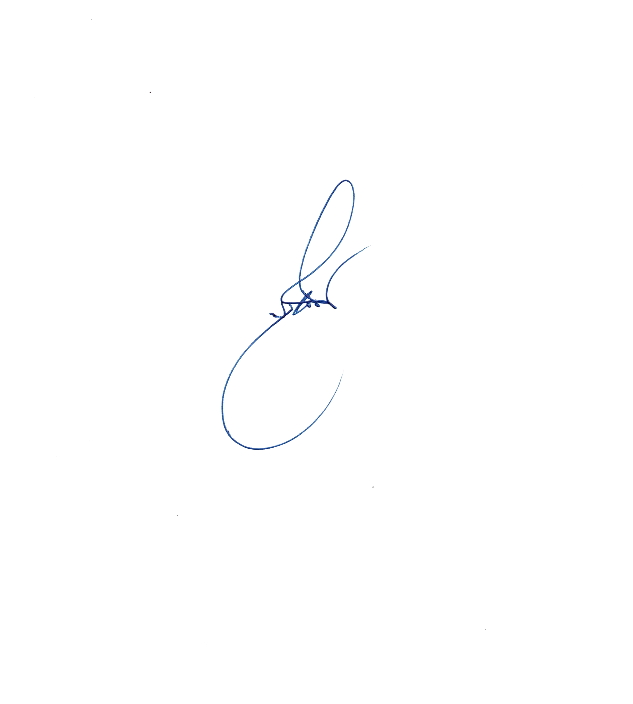 			ประกาศ  ณ  วันที่  18  กุมภาพันธ์  พ.ศ.  ๒๕๖4(นายราชัน  โภคสวัสดิ์)					          ผู้อำนวยการสถานศึกษา				    	   โรงเรียนทีโอเอ วิทยา  (เทศบาล  ๑  วัดคำสายทอง)